MAURINO – Baredi 2021 (ni novih podatkov - obrano)Vsebnost olja v laboratorijski oljarni 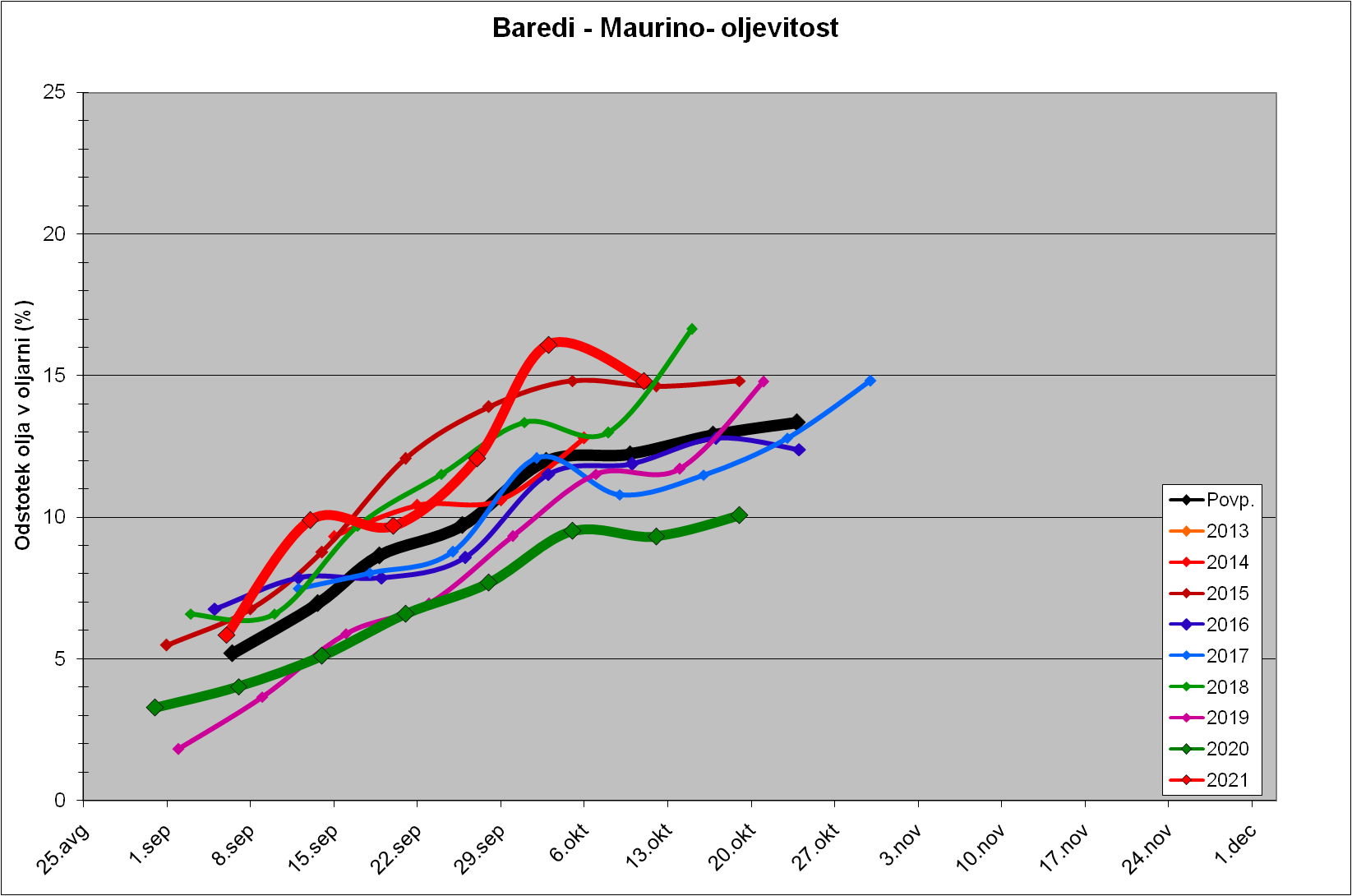 Indeks zrelosti 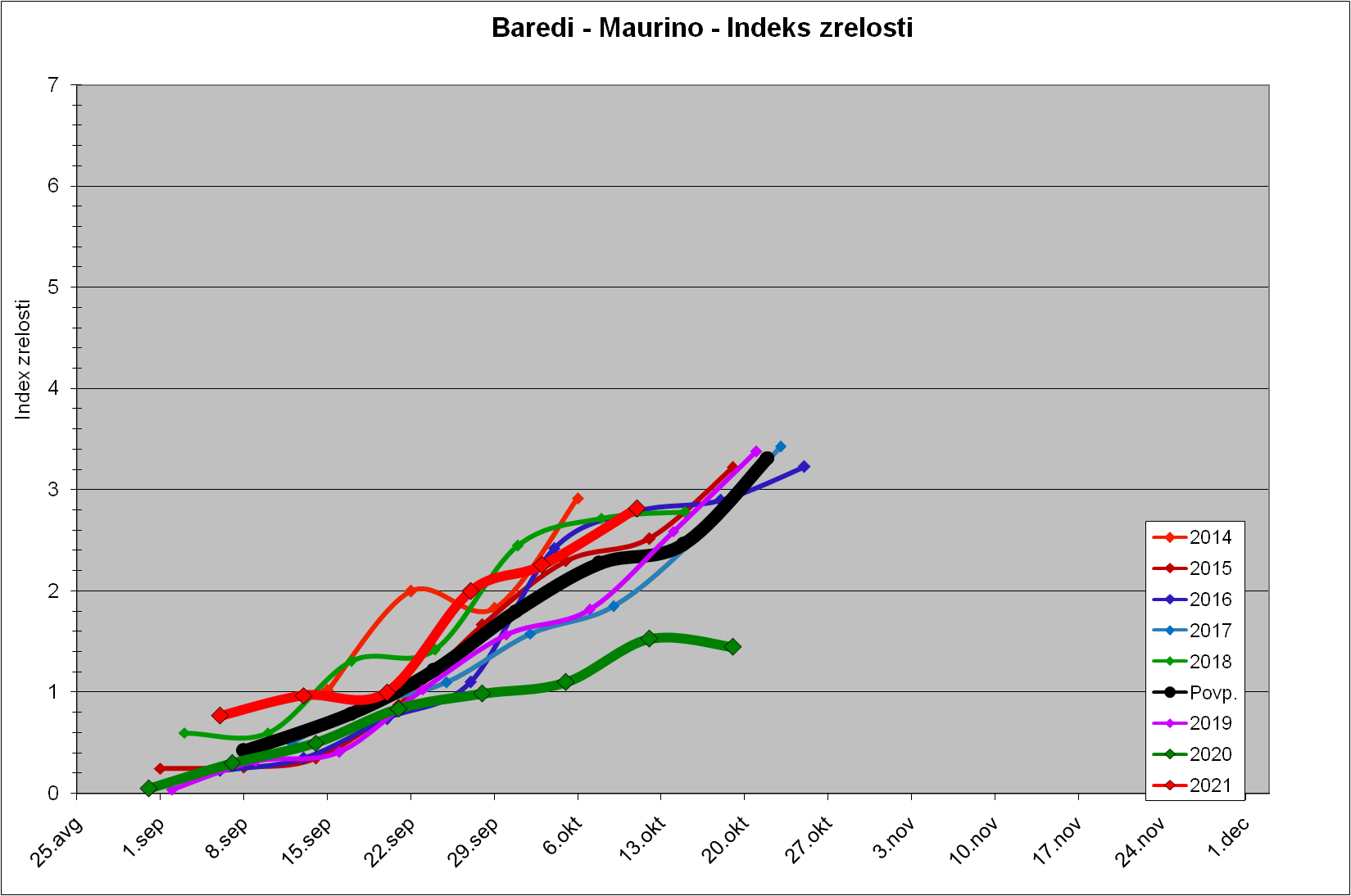 Trdota plodov 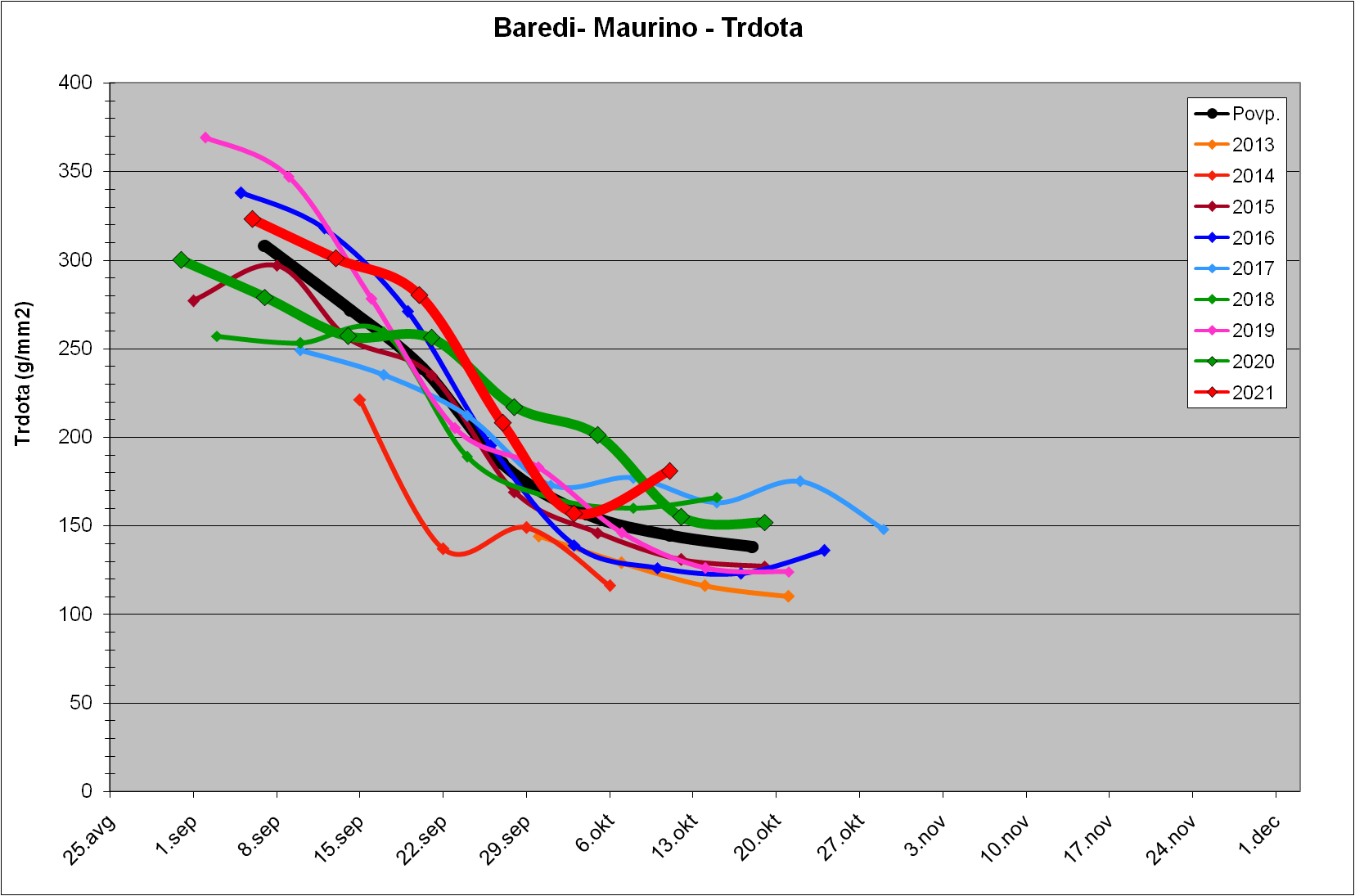 